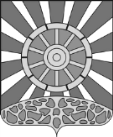 АДМИНИСТРАЦИЯ  УНИНСКОГО МУНИЦИПАЛЬНОГО ОКРУГА  КИРОВСКОЙ ОБЛАСТИПОСТАНОВЛЕНИЕ17.02. 2023			 	                                                       №  117пгт УниО внесении изменений в постановление администрации Унинского муниципального округа Кировской области от 09.11.2022 № 628 «О дополнительных мерах социальной поддержки семей мобилизованных гражданРуководствуясь частью 5 статьи 20  Федерального закона от 06.10.2003 N 131-ФЗ "Об общих принципах организации местного самоуправления в Российской Федерации",  Постановлением Правительства Кировской области от 13.02.2023 N 66-П "Об утверждении методики распределения и правил предоставления иных межбюджетных трансфертов из областного бюджета местным бюджетам на возмещение расходов по оказанию дополнительной меры социальной поддержки для членов семей военнослужащих, связанной с обеспечением и доставкой твердого топлива, на 2023 год", администрация   Унинского  муниципального  округа ПОСТАНОВЛЯЕТ:1.  В постановление администрации Унинского муниципального округа Кировской области от 09.11.2022 № 628 «О дополнительных мерах социальной поддержки семей мобилизованных граждан» (в редакции от 02.12.2022 № 687, от 02.02.2023 № 66, далее – Постановление) внести следующие изменения: Дополнить Постановление пунктом 1-2 следующего содержания: «1-2. Установить дополнительную меру социальной поддержки для членов семей военнослужащих, связанную с обеспечением и доставкой твердого топлива (дров, разделанных в виде поленьев) указанным лицам однократно в 2023 году (далее - дополнительная мера социальной поддержки) для целей отопления жилого помещения, расположенного на территории Унинского муниципального округа, в котором проживает (проживают) по месту жительства (месту пребывания) военнослужащий совместно с супругой (супругом) и (или) его несовершеннолетними детьми, родитель (родители) военнослужащего.».2. Настоящее постановление вступает в силу после его официального опубликования, но не ранее вступления в силу Закона Кировской области «О внесении изменений в Закон Кировской области от 19.12.2022 № 149-30 «Об областном бюджете на 2023 год и на плановый период 2024 и 2025 годов», предусматривающего бюджетные ассигнования на предоставление иных межбюджетных трансфертов из областного бюджета местным бюджетам на возмещение расходов по оказанию дополнительной меры социальной поддержки.3.  Настоящее постановление подлежит опубликованию в Информационном бюллетене органов местного самоуправления  Унинского муниципального округа  и размещению на официальном сайте Унинского муниципального округа.Глава  Унинскогомуниципального округа                                                                Т.Ф. Боровикова